Publicado en España el 13/11/2018 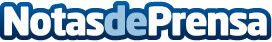 Decología ofrece algunas claves para vender o alquilar una vivienda u oficina comercial con poca inversiónEl Blog de Diseño de interiores y Decoración, Decología, ofrece algunas claves para reformar una vivienda o local comercial con poca inversión y darle un toque nuevo y sorprendente que permita su venta o alquiler de forma rápida, revalorizando la propiedadDatos de contacto:Rubén Santaella (RubénSantaealla.es)Diseño y posicionamiento de páginas web615 33 69 60Nota de prensa publicada en: https://www.notasdeprensa.es/decologia-ofrece-algunas-claves-para-vender-o Categorias: Nacional Bricolaje Interiorismo Consumo Oficinas Construcción y Materiales http://www.notasdeprensa.es